Kerzen selber machenWir haben mit unseren Wichteln selber Kerzen gegossen um uns auf das Friedenslicht vorzubereiten. Zum Dekorieren gab es einerseits natürliche Dinge wie z.B. kleine Tannenzapfen, Äste oder getrocknete Früchte.Andererseits durfte Glitzer natürlich nicht fehlen. Leider haben die Kinder vieeeeel Glitzer in ihre Kerzen gestreut und wenig natürliche Dinge. 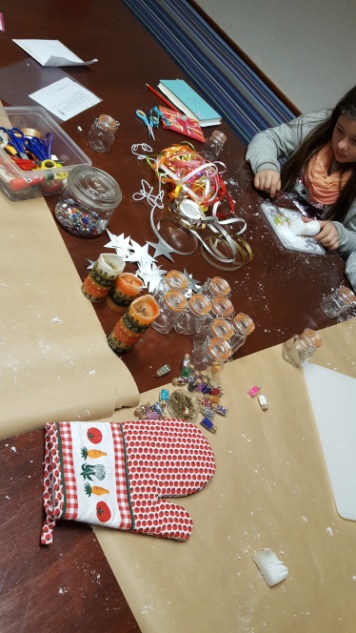 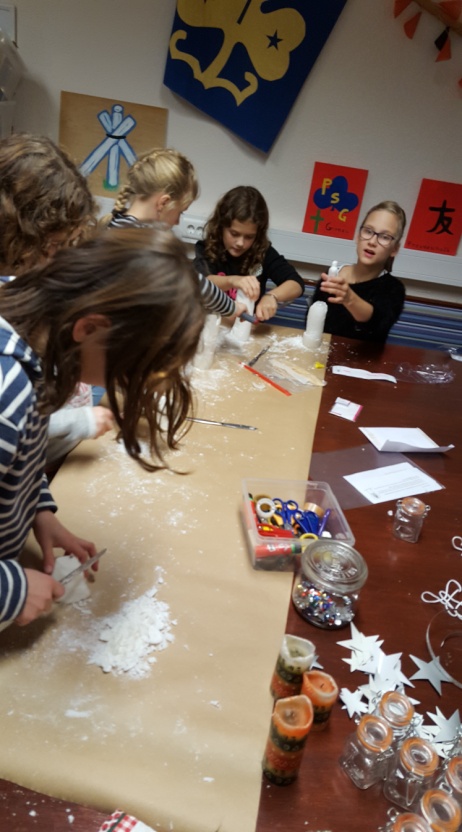 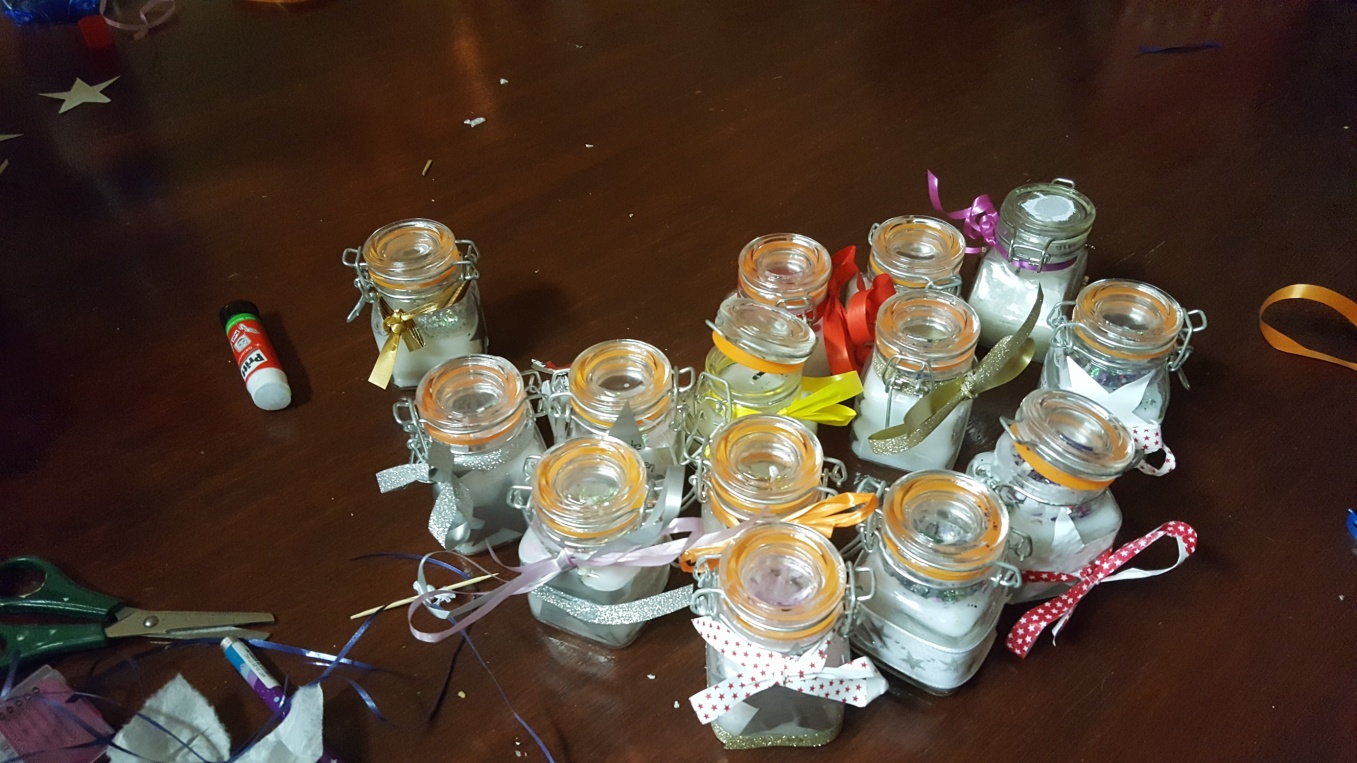 